Guía de apoyo al hogar “Vida sustentable”Tema: Mes de San Francisco de Asís Objetivo de la Actividad: La finalidad de esta actividad, es que los niños y niñas reconozcan las necesidades y cuidados que necesita la naturaleza y los animales para vivir. Para lograr una concientización del cuidado de nuestro entorno, como nos enseña San Francisco de Asís. Actividad N°1:  Te invito a que observes el siguiente video (Plataforma Lirmi o pinchando en el enlace adjunto)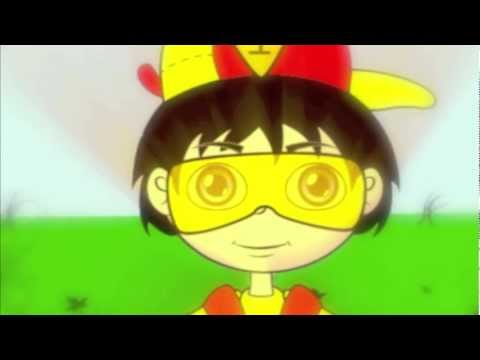 https://www.youtube.com/watch?v=JUHl8h75z0UActividad N°2: Ahora te pido que busques en tu ropa o la de tus padres e inventes un traje de super héroe y luego deberás realizar un video. En el video, nos contaras tu nombre de superhéroe y queremos que nos cuentes ¿Qué crees que necesitan los animales? y ¿Qué harás para ayudar a que estén sanos y felices?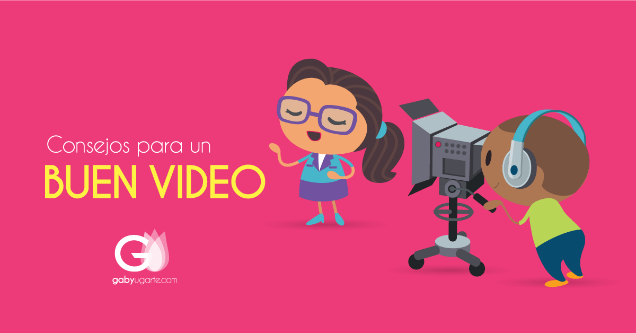 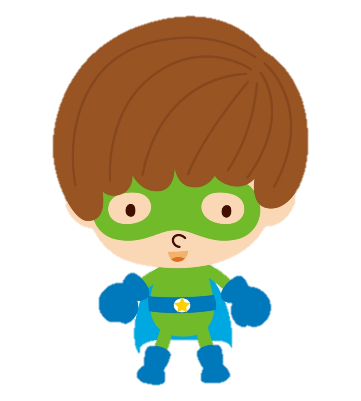 Actividad N°3: Ahora, recordemos un poco de que se alimentan nuestros animales. De esta manera, si ves alguno que necesita ayuda, sepas que le puedes brindar. Actividad N°4: Juego de los animales. Para este juego necesitaras 1 botella de plástico y rectángulos de papel, en algunos papeles escribirás nombres de animales (los que tu desees) y en los papeles sobrantes, escribirás las siguientes preguntas: ¿Nombra algo que necesitan los animales para estar sanos y felices?, ¿Qué necesita la naturaleza para crecer y estar a salvo?, ¿Nombra una acción que ayude a cuidar el planeta tierra? El juego consiste en poner los papeles en circulo y la botella en el medio, al girarla, donde señale la tapa, deberás leer el papel, si te sale un animal tienes que hacer su sonido y como es su movimiento o si te sale alguna pregunta, respóndela. Este juego se debe realizar en familia, así que invítalos a todos y pasa un momento muy divertido. 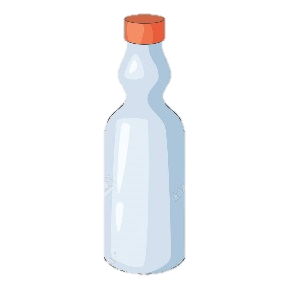 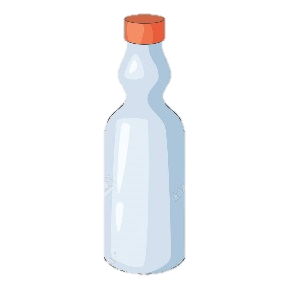 Consejos para toda la familia, que ayudará a cuidar a todos nuestros animales y el lugar donde viven.Utiliza en casa las 3 R, así no generas basura que contamina el habitad de los animales.Adopta a un animalito y así le brindaras un hogar seguro y muy feliz.Utiliza materiales que sean sustentables, así no talaran todos los arboles donde habitan nuestros animales. Ayuda en fundaciones que cuidan a los animalitos. Bríndale amor y respeto a toda la naturaleza y los animales.Guía de apoyo al hogar “Consejo de cuso”Tema: Habilidades y cualidades. Objetivo de la Actividad: La finalidad de esta actividad, es que los niños y niñas conozcan qué son las cualidades y habilidades, pudiendo reconocerlas en sí mismos.  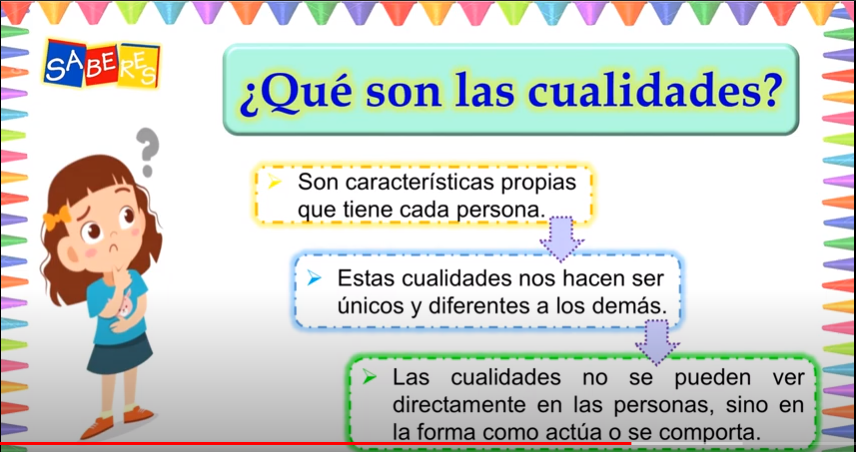 Actividad N°1:  Te invito a que observes el siguiente video donde nos explican que son las cualidades. (Plataforma Lirmi o pinchando en el enlace adjunto)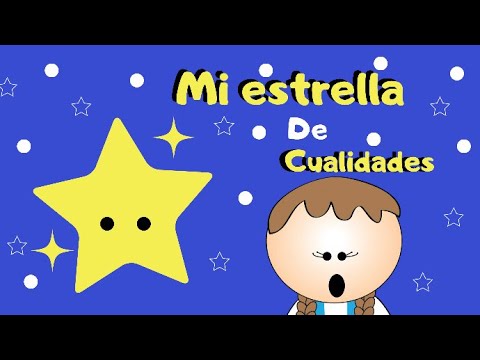 https://www.youtube.com/watch?v=PQfWY7oUGGkActividad N°2: Después de observar el video donde nos explican sobre las cualidades, te invito a que busques un lugar tranquilo, quítate tus zapatos, siéntate en el suelito, cierra tus ojos y recuerda todas las cualidades que viste en el video y piensa con cúal de ellas te identificas. Cuando tengas la respuesta, por favor crea un árbol y colocar en sus arbustos tus cualidades en forma de manzanita, hazlo con ayuda de un adulto. Tómale una foto a tu hermoso árbol de las cualidades y envíanosla. 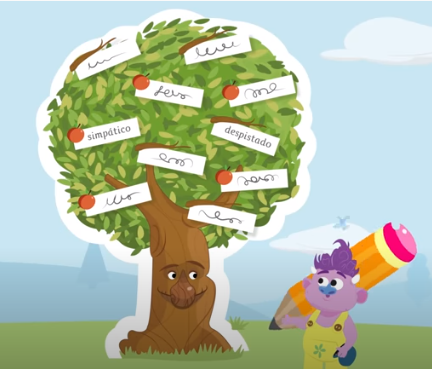 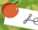 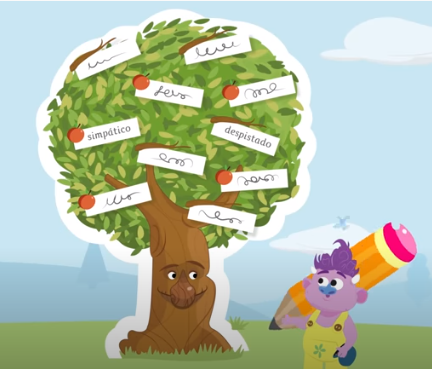 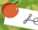 Que son las habilidades: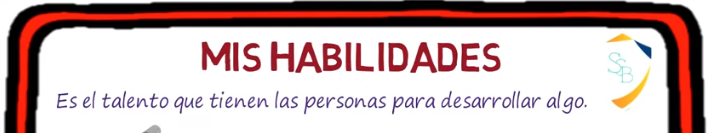 Actividad N°1:  Te invito a que observes el siguiente video donde nos explican que son las habilidades. (Plataforma Lirmi o pinchando en el enlace adjunto)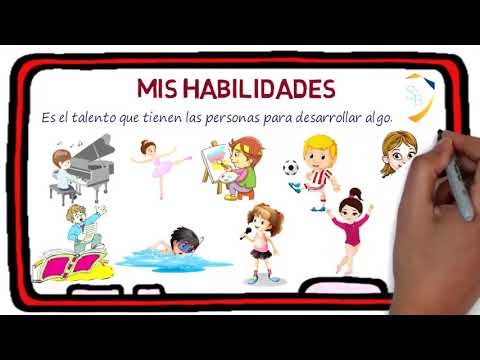 https://youtu.be/lgMa_zETjigActividad N°2:  Después de observar el video donde nos explican que son las habilidades, te invito a que pienses cuales son las tuyas y se las presentes a tu familia. Graba un video corto y súbelo a Lirmi.  *Cuando realices todas las actividades, escoge solo 1 de vida sustentable y 1 de consejo de curso y súbela a la Plataforma LIRMI, para que podamos evaluar tus aprendizajes.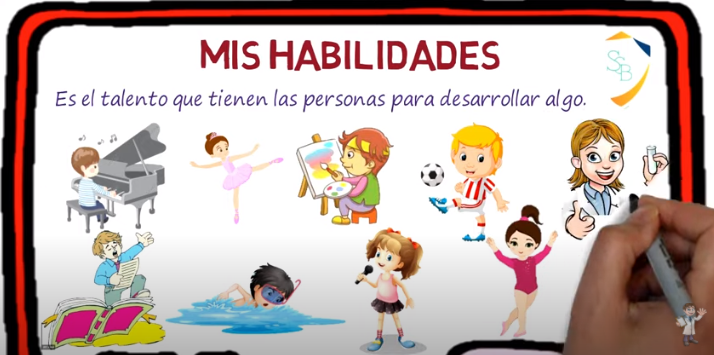 Si ves a un caballito con mucha hambre y sediento, que alimento le puedes brindar. 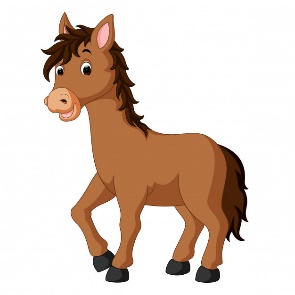 Pega aquí tu respuesta. Lo puedes buscar en una revista y recortarlo o dibujarlo. Si ves a un pajarito con mucha hambre y sediento, que alimento le puedes brindar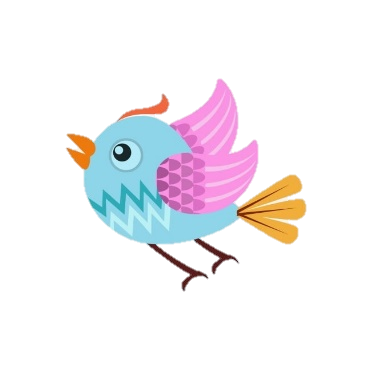 Pega aquí tu respuesta. Lo puedes buscar en una revista y recortarlo o dibujarlo.Si ves a unos conejitos con mucha hambre y sediento, que alimento le puedes brindar.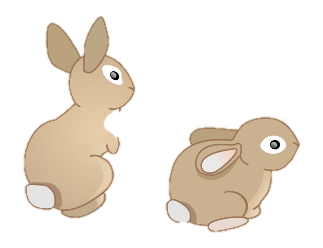 Pega aquí tu respuesta. Lo puedes buscar en una revista y recortarlo o dibujarlo.Si ves a un pajarito con mucha hambre y sediento, que alimento le puedes brindar.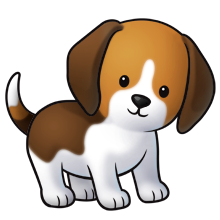 Pega aquí tu respuesta. Lo puedes buscar en una revista y recortarlo o dibujarlo.Si ves a un pajarito con mucha hambre y sediento, que alimento le puedes brindar.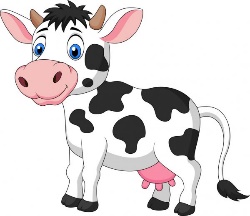 Pega aquí tu respuesta. Lo puedes buscar en una revista y recortarlo o dibujarlo.